附件5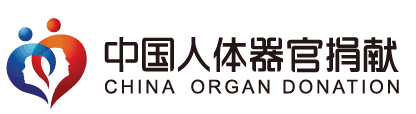 人体器官捐献完成结果登记表捐献编号：                   姓名人体器官获取组织捐献器官肝脏□  肾脏□  心脏□  肺脏□  胰腺□  小肠□  眼角膜□其他                   肝脏□  肾脏□  心脏□  肺脏□  胰腺□  小肠□  眼角膜□其他                   肝脏□  肾脏□  心脏□  肺脏□  胰腺□  小肠□  眼角膜□其他                   肝脏□  肾脏□  心脏□  肺脏□  胰腺□  小肠□  眼角膜□其他                   肝脏□  肾脏□  心脏□  肺脏□  胰腺□  小肠□  眼角膜□其他                   肝脏□  肾脏□  心脏□  肺脏□  胰腺□  小肠□  眼角膜□其他                   器官名称移植医院（接收单位）移植医院（接收单位）移植负责人移植负责人移植日期移植日期肝脏肾脏（左）肾脏（右）心脏肺脏（左）肺脏（右）胰腺小肠眼角膜（左）眼角膜（右）其他      其他      获取组织负责人确认以上信息准确无误。      签字：以上信息准确无误。      签字：以上信息准确无误。      签字：以上信息准确无误。      签字：以上信息准确无误。      签字：以上信息准确无误。      签字：协调员签字1．              2．              1．              2．              1．              2．              完成日期完成日期